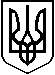 ВИКОНАВЧИЙ КОМІТЕТ ШЕВЧЕНКІВСЬКОЇ РАЙОННОЇ У МІСТІ ДНІПРІ РАДИ                   Про затвердження додаткових        списків дітей-сиріт та дітей,        позбавлених батьківського піклування,       для придбання шкільної       та спортивної форми        Згідно з  постановою Кабінету Міністрів України   від 05.04.1994 року №226 «Про поліпшення виховання, навчання, соціального захисту та матеріального забезпечення дітей-сиріт та дітей, позбавлених батьківського піклування» (зі змінами і доповненнями)    виконавчий комітет  районної у місті ради                                                                ВИРІШИВ:Затвердити додаткові списки дітей-сиріт та дітей, позбавлених батьківського піклування, для придбання шкільної та спортивної форми у 2016-2017 навчальному році  (додаток № 1).Фінансовому управлінню районної у місті ради  (Самойленко І.М.) профінансувати         відділ освіти для оплати згідно з рахунками на придбання шкільної та спортивної форми  учням  шкіл вищезазначеної категорії, з розрахунку за одиницю:2.1 Для хлопців:   спортивна  форма – 590,00 грн.;  у кількості 5 шт.  на загальну суму  -  2950,00 грн.                                                                                                                      Відділу освіти Шевченківської районної у місті Дніпрі ради    (Добрянська О.М.) здійснити оплату на придбання форми відповідно до виділених коштів та згідно зі списками дітей-сиріт та дітей, позбавлених батьківського піклування, наданих загальноосвітніми навчальними закладами району. Контроль за виконанням даного рішення покласти на заступника голови районної у місті ради Атаманенка А.В.                   Голови районної у місті ради                                                    М.П.СитникРІШЕННЯПроект        ________________                                                                                             №____________       м. Дніпро